Earth Science 9 Semester Calendar Fal l 2 019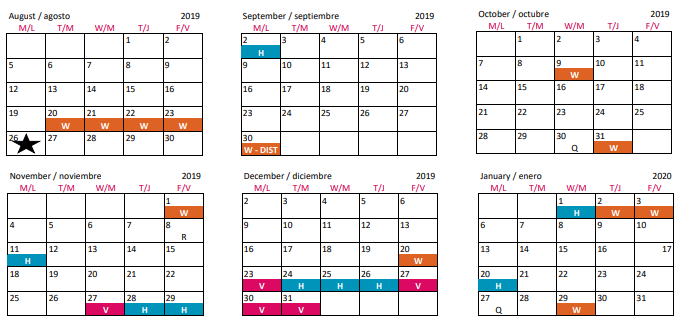 